                                                                БЛАНК ОТВЕТОВ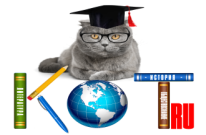 ДАННЫЕ УЧАСТНИКА ОТВЕТЫ:*Примечание: в заданиях на соответствие проставляйте цифры и буквы следующим образом: 1-А, 2-Б и т.д.Название олимпиады «ВОСПИТАНИЕ РЕБЕНКА»ФИО участникаУчебное заведение, город  ФИО преподавателя-наставникаАдрес электронной почты преподавателяНомер заданияНомер задания1112123134145156167178189191020